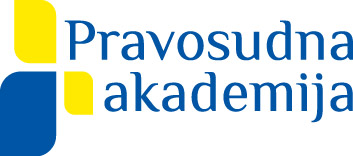 Program cjeloživotnog stručnog usavršavanja Pravosudne akademije za 2020. godinuNapomena: *Program Pravosudne akademije će se provoditi u skladu s osiguranim financijskim sredstvima i normativnim aktivnostima Ministarstva pravosuđa.**Pravosudna akademija zadržava pravo izmjene i dopune Programa.GRANE PRAVATEMA CILJNA SKUPINANAPOMENA1. GRAĐANSKO I GRAĐANSKO POSTUPOVNO PRAVONovela Zakona o parničnom postupku Suci i savjetnici općinskih, trgovačkih i županijskih sudova te državni odvjetniciRazvijen materijal, autori: Dragan Katić, VSRH, Željko Pajalić, VSRH i izv.prof.dr.sc. Aleksandra Maganić, PFZGPonavljanje 16.1. VŽ23.1. ZG29.1. OS3.2. ZG5.2. ST10.2. RI 1. GRAĐANSKO I GRAĐANSKO POSTUPOVNO PRAVOOvršni zakonSuci i savjetnici općinskih i županijskih sudova te državni odvjetnici (moguće uključiti i javne bilježnike)Nakon stupanja na snagu. 24.2. ZG27.2. VŽ3.3. ST10.3. RI17.3. OS24.3. ZG1. GRAĐANSKO I GRAĐANSKO POSTUPOVNO PRAVONovi izvanparnični zakonSuci i savjetnici općinskih i županijskih sudova te državni odvjetnici Nakon stupanja na snagu relevantnog zakonaSvi RC-i1. GRAĐANSKO I GRAĐANSKO POSTUPOVNO PRAVORješavanje vlasničkih sporova u kojima je stranka Republika Hrvatska izvansudskim putem-pretvorba društvenog vlasništva (Zakon o turističkom i ostalom građevinskom zemljištu neprocijenjenom u postupku pretvorbe i privatizacije)Državni odvjetniciRazvijen materijal, autor: Zlata Hrvoj Šipek, DORHNakon stupanja na snagu relevantnog zakonaSvi RC-i1. GRAĐANSKO I GRAĐANSKO POSTUPOVNO PRAVOMjenica21.4. ZG27.4. ST7.5. RI1. GRAĐANSKO I GRAĐANSKO POSTUPOVNO PRAVOParnice za naknadu štete po Zakonu o medijima s osvrtom na sudsku praksu ESLJP i US RHSuci i savjetnici općinskih i županijskih sudova20.1. ZG23.1. ST30.1. VŽ3.2. RI7.2. ZG11.2. OS1. GRAĐANSKO I GRAĐANSKO POSTUPOVNO PRAVONajam stanova – odnos zaštićenih najmoprimaca i najmodavaca te prava i obveze najmoprimaca i najmodavaca7.4. ZG16.4. OS20.4. VŽ30.4. RI5.5. ST14.5. ZG1. GRAĐANSKO I GRAĐANSKO POSTUPOVNO PRAVOOdgovornost države za štetu učinjenu od tijela državne uprave uz praksu Suda EU14.10. ZG19.10. OS20.10. RI26.10. VŽ5.11. ZG9.11. ST1. GRAĐANSKO I GRAĐANSKO POSTUPOVNO PRAVOKriteriji za utvrđivanje visine imovinske štete i izmakle koristiSuci i savjetnici općinskih i županijskih sudova , državni odvjetnici i sudski vještaci 16.11. ZG27.11. ST1. GRAĐANSKO I GRAĐANSKO POSTUPOVNO PRAVOPrimjena Zakona o ništetnosti ugovora o kreditu s međunarodnim obilježjima sklopljenih u Republici Hrvatskoj s neovlaštenim vjerovnikom ("Narodne novine" 72/17)Suci i savjetnici sudova prvog stupnjaPo donošenju novog ZakonaSvi RC-i1. GRAĐANSKO I GRAĐANSKO POSTUPOVNO PRAVONepošteni uvjeti u potrošačkim ugovorima 2.7. ZG8.7. OS8.9. VŽ14.9. RI18.9. ST23.9. ZG1a. RADNO PRAVO Radno pravo - recentni problemi u praksi i praksi Suda EU23.4. OS30.4. ZG6.5. VŽ13.5. ST21.5. RI26.5. ZG1b. OBITELJSKO PRAVO Novi Obiteljski zakonZaštita najboljeg interesa djeteta u postupcima ovrha odluka u predmetima obiteljskopravne zaštite djece Pravo na privatni i obiteljski żivot iz čl. 8. Konvencije u kontekstu obiteljskog pravaNakon izmjena Obiteljskog zakonaSvi RC-i1b. OBITELJSKO PRAVOPotpuno lišenje poslovne sposobnosti – izazovi u sudskoj praksiSuci i savjetnici općinskih i županijskih sudovaRazvijen materijal, autori: Daniela Ukić, ŽSZG i Jadranka Liović Merkaš, OGSNakon izmjena Obiteljskog zakonaSvi RC-i1c. ZEMLJIŠNOKNJIŽNO PRAVO Novi Zakon o zemljišnim knjigamaSuci i savjetnici općinskih i županijskih sudova te državni odvjetnici općinske i županijske razine15.1. ST20.1. OS27.1. ZG4.2. VŽ7.2. RI14.2. ZG Obnova zemljišnih knjiga i pojedinačni zemljišnoknjižni ispravni postupak – postupanje državnog odvjetništvaDržavni odvjetniciRazvijen materijal, autor: Damir Kontrec, VSRH16.3. ZG23.3. VŽ8.4. RI20.4. ST27.4. ZG30.4. OS1d. POMORSKO PRAVO Pomorsko dobro –uz obradu teme obnova zemljišnih knjiga i pojedinačni zemljišnoknjižni ispravni postupak – postupanje državnog odvjetništvaDržavni odvjetnici i suci8.4. RI20.4. ST2.KAZNENO I KAZNENO POSTUPOVNO PRAVOVIII. Novela ZKP i IV. Novela Kaznenog zakona - zajednoSuci općinskih i županijskih sudovaDržavni odvjetniciNakon stupanja na snagu Zakona4.2. ZG7.2. OS12.2. RI17.2. VŽ25.2. ST28.2. ZG2.KAZNENO I KAZNENO POSTUPOVNO PRAVOZakon o izvršavanju kazne zatvora i Zakon o probacijiSuci izvršenja županijskih sudova, probacijski službenici Nakon stupanja na snagu Zakona3.4. ZG16.4. VŽ24.4. ST6.5. OS28.5. ZG18.6. RI2.KAZNENO I KAZNENO POSTUPOVNO PRAVOProcesuiranje ratnih zločina – ujednačavanje sudske prakseSuci, državni odvjetnici i savjetnici koji rade na premetima ratnih zločina16.10. ZG29.10. ZG2.KAZNENO I KAZNENO POSTUPOVNO PRAVOUjednačavanje sudske prakse općinskih i županijskih sudovaSuci općinskih i županijskih sudovaPonavljanje 4.6. ZG9.6. RI15.6. ST29.6. OS1.7. VŽ6.7. ZG2.KAZNENO I KAZNENO POSTUPOVNO PRAVONezakoniti dokaziSuci općinskih i županijskih sudovaDržavni odvjetniciopćinski i županijskiPonavljanjeRazvijen materijal, autori: Ranko Marijan, VSRH i Zorka Fumić, DORH 29.9. ZG6.10. ST2.KAZNENO I KAZNENO POSTUPOVNO PRAVOZakon o pravosudnoj suradnji u kaznenim stvarima s državama članicama EU (ZPSKS-EU) i Zakon o međunarodnoj pravnoj pomoći u kaznenim stvarima – za suceKazneni i prekršajni suci i savjetnici Ponavljanje Razvijen materijal, autor: Tanja Pavelin, ŽSZG3.11. ZG11.11. ST2.KAZNENO I KAZNENO POSTUPOVNO PRAVO Zakon o pravosudnoj suradnji u kaznenim stvarima s državama članicama EU (ZPSKS-EU) i Zakon o međunarodnoj pravnoj pomoći u kaznenim stvarima – za državne odvjetnikeDržavni odvjetniciPonavljanjeRazvijen materijal, autor: mr.sc. Danka Hržina, DORH6.11. ST13.11. ZG2.KAZNENO I KAZNENO POSTUPOVNO PRAVO24. Rješenje o odbačaju kaznene prijaveDržavni odvjetniciRazvijen materijal, autori: Gordana Križanić i Željka Mostečak, DORH14.1. OS22.1. ZG31.1. ST3. PREKRŠAJNO PRAVOPrekršaji iz područja javnog reda i mira i javne sigurnostiPrekršajni suciPonavljanjeRazvijen materijal, autori: Snježana oset, VPSRH i Robert Završki, OPSZG2.6. ST8.6. ZG15.6. OS1.7. ZG6.7. RI9.7. VŽOptužba – procesne radnje tužitelja i sudaPrekršajni suci17.9. RI24.9. ZG6.10.VŽ26.10. ST11.11..ZG20.11. OS4. UPRAVNO PRAVOOstvarivanje prava na pošteno suđenje u upravnom sporu Upravni suci	15.1. ZG20.2. ZG4. UPRAVNO PRAVOSpecifičnosti spora pune jurisdikcije i vještačenje u upravnom sporu7.7. ZG9.9. ZG4. UPRAVNO PRAVOZastara po OPZ-u u svjetlu novije prakse Vrhovnog i Ustavnog suda RH22.10. ZG25.11. ZG5. TRGOVAČKO PRAVO Imovina brisanog subjekta upisaSuci trgovačkih sudova17.4. RI21.4. ST28.4. ZG5. TRGOVAČKO PRAVO Istup i isključenje iz trgovačkog društvaSuci trgovačkih sudova5.6. ST16.6. ZG28.6. RI5. TRGOVAČKO PRAVO Izmjene  Zakona o trgovačkim društvima i Zakona o sudskom registruSuci trgovačkih sudova15.1. RI21.1. ST30.1. ZG5. TRGOVAČKO PRAVO Stečaj Suci trgovačkih, općinskih i županijskih sudova19.10. ZG26.10. RI3.11. ST6. EU I MEĐUNARODNO PRAVOKonvencija za zaštitu ljudskih prava i temeljnih sloboda (NN MU 6/99) i praksa Europskog suda za ljudska prava – kaznenopravni aspekt Suci općinskih i županijskih sudova, prekršajni suci,VPSRH te državni odvjetniciPonavljanjeRazvijen materijal, autori:dr.sc. Marin Mrčela, VSRH, Dražen Tripalo, VSRH i dr.sc. Laura Valković, odvjetnica6. EU I MEĐUNARODNO PRAVOUredba o nasljeđivanjuOpćinski, županijski i trgovački suci i savjetnici Nakon stupanja na snagu relevantnog zakonaSvi RC-i6. EU I MEĐUNARODNO PRAVOAktualna praksa EU sudova (najznačajnije odluke) – GP i KPSuci trgovačkih, općinskih i županijskih sudova te prekršajni suci,VPSRH i državni odvjetniciPonavljanje u suradnji s Odjelom VSRH za EU pravoKAZNENI21.1. ZG27.1. OS4.2. ST11.2. ZGGRAĐANSKI17.2. ZG27.2. ST3.3. OS30.3. ZG7. POSEBAN PROGRAM ZA SLUŽBENIKE U PRAVOSUĐUSupraNova – odabir, indeksiranje i objava sudskih odluka za Portal SPSuci Uredništva RC Sudske prakse Savjetnici koji indeksiraju odluke na općinskim i županijskim sudovimaPonavljanje 7. POSEBAN PROGRAM ZA SLUŽBENIKE U PRAVOSUĐUPrimjena sudskog poslovnika Zapisničari 8.4. ZG16.4. ST20.4. OS23.4. VŽ6.5. RI12.5. ZG7. POSEBAN PROGRAM ZA SLUŽBENIKE U PRAVOSUĐUE-spisSlužbenici15.9. ZG18.9. OS23.9. ST29.9. RI1.10. VŽ6.10. ZG7. POSEBAN PROGRAM ZA SLUŽBENIKE U PRAVOSUĐUNovi Zakon o zemljišnim knjigamaZK referenti17.3. ZG20.3. ST24.3. VŽ31.3. OS3.4. RI9.4. ZG7. POSEBAN PROGRAM ZA SLUŽBENIKE U PRAVOSUĐUPrimjena i korištenje CTS-aSlužbenici u državnim odvjetništvima i zamjeniciPonavljanje Komunikacijske vještineSlužbenici8.9. ZG11.9. RI16.9. VŽ23.9. OS28.9. ST2.10. ZG8. VJEŠTINEKomunikacijske vještineSuci i državni odvjetnici6.5. ZG11.5. VŽ15.5. RI 22.5. ST25.5. OS3.6. ZG8. VJEŠTINEInformacijske vještineSlužbenici5.2. ZG7.2. VŽ12.2. ST25.2. RI6.3. OS10.3. ZG8. VJEŠTINE	Primjena etičkog kodeksaSuci5.11. RI9.11. ZG12.11. VŽ17.11. OS25.11. ST30.11. ZG8. VJEŠTINE Tehnike pisanja prvostupanjske (građanske, kaznene i upravne) presude i citiranje zakona u sudskim odlukamaPrekršajni i upravni suci (za suce upravnih sudova i nekadašnje suce  prekršajnih sudova koji sada rade kaznene i građanske predmete)1.7. ST10.7. OS7.9. ZG24.9. RI28.9. VŽ30.9. ZGUporaba hrvatskog standardnog jezika u pismenima i odlukama pravosudnih tijela24.11. OS27.11. ZG30.11. ST4.12. VŽ10.12. RI 15.12. ZG9. E-TEČAJ10. OSTALO E-spis				Prekršajni suci1.10. ZG5.10. OS13.10. RI21.10. VŽ23.10. ZG29.10. ST11. OBVEZE PREMA NACIONALNIM STRATEGIJAMA49. Promicanje prava na različitost i borba protiv netrpeljivosti i mržnje (Nacionalni plan za borbu protiv diskriminacije 2017.-2022. i Preporuke temeljem izvješća Odbora za uklanjanje diskriminacije žena UN-a (CEDAW Odbor)Suci i državni odvjetniciPonavljanjeRazvijen materijal, autori: dr.sc. Lana Peto Kujundžić i Slavica Garac, ŽSZG10.11. ZG16.11. ST11. OBVEZE PREMA NACIONALNIM STRATEGIJAMA50. Potpuno lišenje poslovne sposobnosti – izazovi u sudskoj praksi(Nacionalna strategija izjednačavanja mogućnosti za osobe s invaliditetom)Suci i državni odvjetniciDrugi državni službeniciRazvijen materijal, autori: Daniela Ukić, ŽSZG i Jadranka Liović Merkaš, OGSNakon stupanja na snagu OZ-a11. OBVEZE PREMA NACIONALNIM STRATEGIJAMA51. Nasilje u obitelji (Nacionalna strategija zaštite od nasilja u obitelji 2017. - 2022.)Kazneni i prekršajni suci općinskih i županijskih sudova, državni odvjetnici, policijski djelatnici, službenici za podršku žrtvama i svjedocima i probacijski službenici Ponavljanje u suradnji s Policijskom akademijomRazvijen materijal, autori: Snježana Oset, VPSRH, Branka Žigante Živković, VPSRH i Suzana Kikić, Policijska akademijaZGST11. OBVEZE PREMA NACIONALNIM STRATEGIJAMA52. Suzbijanje pranja novca(Akcijski plan za borbu protiv pranja novca i financiranja terorizma)Suci općinskih sudova i općinski državni odvjetnici i savjetniciRazvijen materijal, autori:18.9. ZG11. OBVEZE PREMA NACIONALNIM STRATEGIJAMA53. Kibernetički kriminalitet – specijalistički modul(Akcijski plan za provedbu Nacionalne strategije kibernetičke sigurnosti)Suci i državni odvjetnici (radionica temeljena na konkretnom primjeru kibernetičkog kriminaliteta)6.7. ZG11. OBVEZE PREMA NACIONALNIM STRATEGIJAMA54. Zakon o zaštiti prijavitelja nepravilnosti (Strategija suzbijanja korupcije) Suci i državni odvjetnici7.4. ST17.4. ZG11. OBVEZE PREMA NACIONALNIM STRATEGIJAMA55. Suzbijanje trgovanja ljudima(Nacionalni plan za suzbijanje trgovanja ljudima)Suci i državni odvjetnici, te policijski službeniciPonavljanje u suradnji s Policijskom akademijomRazvijen materijal, autori:Diana Kovačević Remenarić, ŽDOZG i Iva Gradiški Lovreček, OKSZG OS11. OBVEZE PREMA NACIONALNIM STRATEGIJAMA56. Pojedinačna procjena žrtve – iskustva i problemi u praksi(Akcijski plan za provedbu Nacionalne strategije razvoja sustava podrške žrtvama i svjedocima)Kazneni i prekršajni suci općinskih i županijskih sudova, državni odvjetnici, policijski djelatnici te službenici za podršku žrtvama i svjedocimaPonavljanjeRazvijen materijal, autori: mr.sc. Ljiljana Stipišić, ŽSZG, Natalija Slavica, ŽDOZG i Martina Bajto, MPRH28.1.ZG31.1. RI3.2. OS